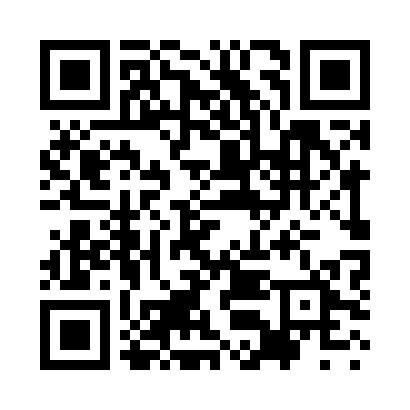 Prayer times for Catriel, ArgentinaWed 1 May 2024 - Fri 31 May 2024High Latitude Method: NonePrayer Calculation Method: Muslim World LeagueAsar Calculation Method: ShafiPrayer times provided by https://www.salahtimes.comDateDayFajrSunriseDhuhrAsrMaghribIsha1Wed6:448:131:284:216:438:072Thu6:458:141:284:206:428:063Fri6:458:151:284:196:418:054Sat6:468:161:284:186:408:045Sun6:478:171:284:176:398:046Mon6:488:171:284:166:388:037Tue6:488:181:284:156:378:028Wed6:498:191:284:156:368:019Thu6:508:201:284:146:358:0010Fri6:508:211:284:136:347:5911Sat6:518:221:284:126:337:5912Sun6:528:231:284:126:327:5813Mon6:538:241:284:116:317:5714Tue6:538:241:284:106:307:5615Wed6:548:251:284:106:307:5616Thu6:558:261:284:096:297:5517Fri6:558:271:284:086:287:5418Sat6:568:281:284:086:277:5419Sun6:578:291:284:076:277:5320Mon6:578:291:284:076:267:5321Tue6:588:301:284:066:257:5222Wed6:598:311:284:056:257:5223Thu6:598:321:284:056:247:5124Fri7:008:331:284:056:247:5125Sat7:018:331:284:046:237:5026Sun7:018:341:284:046:227:5027Mon7:028:351:294:036:227:5028Tue7:038:351:294:036:227:4929Wed7:038:361:294:036:217:4930Thu7:048:371:294:026:217:4931Fri7:048:381:294:026:207:48